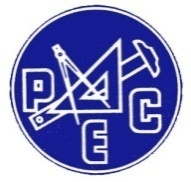 OFFICERS:     Dan Healey, PE             Chairman     Sergio Couto, PE           Immediate Past Chair     Louis Tomasello, Jr. PE  Chair Elect     Cam Klockner, PE          Vice-Chair     John L. Clearwater, PE   Treasurer     Joseph Griffin, PE            SecretarySUSTAINING FIRM MEMBERSACROW BridgeAECOMAluma Systems Concrete ConstructionAPTIM, Inc.Boswell EngineeringC&H Agency Inc. CCA Civil, Inc.CHI Consulting Engineers, LLCConstruction Consultation Services Cohen Seglias Pallas Greenhall & Furman, PCD’Annunzio & Sons, Inc.Doka USA, Ltd.     EIC Group, LLCFerreira Construction Co.     French & Parrello Associates, PA Gannett Fleming, Inc.Garden State Precast, Inc.Genesis Engineering, LLCGeorge Harms Construction, Inc.    Greenman-Pedersen, Inc.Griffin Engineering, LLC GRL Engineers, Inc.HNTB CorporationJR Cruz CorporationLinde-Griffith ConstructionMcLaren Engineering GroupMichael Baker CorporationMontana Construction Corp. Moretrench American Corp. Mueser Rutledge Consulting  NJ Alliance for ActionNortheast RemscoRailroad Construction Company     Schiavone Construction T&M AssociatesTectonic EngineeringTransystems Corp.Tutor Perini Corp.Union Paving & Construction Co., Inc     Urban Engineers, Inc..UrbanTech Consulting Engineers, PCWalsh Construction Weeks Marine, Inc.Mailing address:PEC of NJ  C/O V. Collins  689B Windsor Way, Monroe Twp, NJ 08831908-601-1066Professional Engineers in Construction of NJWebsite: www.pecofnj.org e-mail: info@pecofnj.org